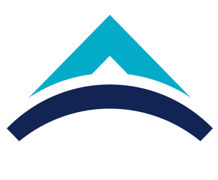 ECTS Course Description FormPART I ( Senate Approval)PART I ( Senate Approval)PART I ( Senate Approval)PART I ( Senate Approval)PART I ( Senate Approval)PART I ( Senate Approval)PART I ( Senate Approval)Offering SchoolEngineeringEngineeringEngineeringEngineeringEngineeringEngineeringOffering DepartmentComputer EngineeringComputer EngineeringComputer EngineeringComputer EngineeringComputer EngineeringComputer EngineeringProgram(s) Offered toComputer EngineeringComputer EngineeringComputer EngineeringProgram(s) Offered toProgram(s) Offered toCourse Code CS 363CS 363CS 363CS 363CS 363CS 363Course NameSystems ProgrammingSystems ProgrammingSystems ProgrammingSystems ProgrammingSystems ProgrammingSystems ProgrammingLanguage of InstructionEnglishEnglishEnglishEnglishEnglishEnglishType of CourseCompulsory Compulsory Compulsory Compulsory Compulsory Compulsory Level of CourseUndergradUndergradUndergradUndergradUndergradUndergradHours per WeekLecture: 3Laboratory:Recitation: Practical: Studio: Other: ECTS Credit666666Grading ModeLetter gradeLetter gradeLetter gradeLetter gradeLetter gradeLetter gradePre-requisitesCS102CS102CS102CS102CS102CS102Co-requisites------Registration Restriction------Educational ObjectiveThis course introduces the students the basics of programming under Unix and C programming. The students are exposed to topics such as Unix bash shell, Unix filesystem, C structure and basic C library routines.  This course introduces the students the basics of programming under Unix and C programming. The students are exposed to topics such as Unix bash shell, Unix filesystem, C structure and basic C library routines.  This course introduces the students the basics of programming under Unix and C programming. The students are exposed to topics such as Unix bash shell, Unix filesystem, C structure and basic C library routines.  This course introduces the students the basics of programming under Unix and C programming. The students are exposed to topics such as Unix bash shell, Unix filesystem, C structure and basic C library routines.  This course introduces the students the basics of programming under Unix and C programming. The students are exposed to topics such as Unix bash shell, Unix filesystem, C structure and basic C library routines.  This course introduces the students the basics of programming under Unix and C programming. The students are exposed to topics such as Unix bash shell, Unix filesystem, C structure and basic C library routines.  Course DescriptionThis course spans the following topics: introduction to Unix OS, C programming, programming under Unix OS.This course spans the following topics: introduction to Unix OS, C programming, programming under Unix OS.This course spans the following topics: introduction to Unix OS, C programming, programming under Unix OS.This course spans the following topics: introduction to Unix OS, C programming, programming under Unix OS.This course spans the following topics: introduction to Unix OS, C programming, programming under Unix OS.This course spans the following topics: introduction to Unix OS, C programming, programming under Unix OS.Learning OutcomesLO1: Be able to use Unix commands,LO1: Be able to use Unix commands,LO1: Be able to use Unix commands,LO1: Be able to use Unix commands,LO1: Be able to use Unix commands,LO1: Be able to use Unix commands,Learning OutcomesLO2: Be able to write simple Unix bash shell scriptsLO2: Be able to write simple Unix bash shell scriptsLO2: Be able to write simple Unix bash shell scriptsLO2: Be able to write simple Unix bash shell scriptsLO2: Be able to write simple Unix bash shell scriptsLO2: Be able to write simple Unix bash shell scriptsLearning OutcomesLO3: Be able to explain the Unix file system and create/delete/search directories and files.LO3: Be able to explain the Unix file system and create/delete/search directories and files.LO3: Be able to explain the Unix file system and create/delete/search directories and files.LO3: Be able to explain the Unix file system and create/delete/search directories and files.LO3: Be able to explain the Unix file system and create/delete/search directories and files.LO3: Be able to explain the Unix file system and create/delete/search directories and files.Learning OutcomesLO4: Be able to write C programsLO4: Be able to write C programsLO4: Be able to write C programsLO4: Be able to write C programsLO4: Be able to write C programsLO4: Be able to write C programsLearning OutcomesLO5: Be able to compile, link, run and debug C programs under UnixLO5: Be able to compile, link, run and debug C programs under UnixLO5: Be able to compile, link, run and debug C programs under UnixLO5: Be able to compile, link, run and debug C programs under UnixLO5: Be able to compile, link, run and debug C programs under UnixLO5: Be able to compile, link, run and debug C programs under UnixLearning OutcomesLearning OutcomesLearning OutcomesPART II ( Faculty Board Approval)PART II ( Faculty Board Approval)PART II ( Faculty Board Approval)PART II ( Faculty Board Approval)PART II ( Faculty Board Approval)PART II ( Faculty Board Approval)PART II ( Faculty Board Approval)PART II ( Faculty Board Approval)PART II ( Faculty Board Approval)Basic Outcomes (University-wide)No.Program OutcomesLO1LO2LO3LO4LO5Basic Outcomes (University-wide)PO1Ability to communicate effectively and write and present a report in Turkish and English.2Basic Outcomes (University-wide)PO2Ability to work individually, and in intra- disciplinary and multi-disciplinary teams.121Basic Outcomes (University-wide)PO3Recognition of the need for life-long learning and ability to access information, follow developments in science and technology, and continually reinvent oneself.Basic Outcomes (University-wide)PO4Knowledge of project management, risk management, innovation and change management, entrepreneurship, and sustainable development.Basic Outcomes (University-wide)PO5Awareness of sectors and ability to prepare a business plan.Basic Outcomes (University-wide)PO6Understanding of professional and ethical responsibility and demonstrating ethical behaviour.Faculty Specific OutcomesPO7Ability to define complex engineering problems, develop models and implement solutions for these problems22Faculty Specific OutcomesPO8Ability to conduct lab experiments by using computers and the ability of collecting, analysing and interpreting data. 1Faculty Specific OutcomesPO9Ability to apply the knowledge of mathematics, science and engineering principles to solve problems in computer engineering.1Faculty Specific OutcomesPO10An understanding of current contemporary issues and impact of engineering solutions in legal and ethical levelsFaculty Specific OutcomesPO11Ability to understand and apply discrete mathematics concepts.Faculty Specific OutcomesPO12Ability to use modern engineering techniques, tools and information technologies and develop software equipment and software.12121Faculty Specific OutcomesPO13Ability to analyse, design and manage the hardware/software computer system requirements with limited resources and conditions by modern engineering principles.11121PART III (Department Board Approval)PART III (Department Board Approval)PART III (Department Board Approval)PART III (Department Board Approval)PART III (Department Board Approval)PART III (Department Board Approval)PART III (Department Board Approval)PART III (Department Board Approval)PART III (Department Board Approval)Course Subjects, Contribution of Course Subjects to Learning Outcomes, and Methods for Assessing Learning of Course SubjectsSubjectsWeekLO1LO2LO3LO4LO5Course Subjects, Contribution of Course Subjects to Learning Outcomes, and Methods for Assessing Learning of Course SubjectsS11Unix basics and filesystem1Course Subjects, Contribution of Course Subjects to Learning Outcomes, and Methods for Assessing Learning of Course SubjectsS22bash shell11Course Subjects, Contribution of Course Subjects to Learning Outcomes, and Methods for Assessing Learning of Course SubjectsS33Unix file management111Course Subjects, Contribution of Course Subjects to Learning Outcomes, and Methods for Assessing Learning of Course SubjectsS44Unix utility programs111Course Subjects, Contribution of Course Subjects to Learning Outcomes, and Methods for Assessing Learning of Course SubjectsS55C language syntax, data types, variables1Course Subjects, Contribution of Course Subjects to Learning Outcomes, and Methods for Assessing Learning of Course SubjectsS66C control structures1Course Subjects, Contribution of Course Subjects to Learning Outcomes, and Methods for Assessing Learning of Course SubjectsS77C functions1Course Subjects, Contribution of Course Subjects to Learning Outcomes, and Methods for Assessing Learning of Course SubjectsS88Arrays, Strings1Course Subjects, Contribution of Course Subjects to Learning Outcomes, and Methods for Assessing Learning of Course SubjectsS99Structures in C1Course Subjects, Contribution of Course Subjects to Learning Outcomes, and Methods for Assessing Learning of Course SubjectsS1010C pointers and memory management1Course Subjects, Contribution of Course Subjects to Learning Outcomes, and Methods for Assessing Learning of Course SubjectsS1111Bit manipulation, file management and system calls in C11Course Subjects, Contribution of Course Subjects to Learning Outcomes, and Methods for Assessing Learning of Course SubjectsS1212 - 13Compiling and linking C programs, using gdb debugger1Course Subjects, Contribution of Course Subjects to Learning Outcomes, and Methods for Assessing Learning of Course SubjectsS1314Building makefile1Assessment Methods, Weight in Course Grade, Implementation and Make-Up Rules Assessment Methods, Weight in Course Grade, Implementation and Make-Up Rules No.TypeWeightImplementation RuleMake-Up RuleAssessment Methods, Weight in Course Grade, Implementation and Make-Up Rules Assessment Methods, Weight in Course Grade, Implementation and Make-Up Rules A1Exam70%Midterm is 30% and final is 40% of the final mark.A make-up exam is provided in case of a legitimate reason with a proof.Assessment Methods, Weight in Course Grade, Implementation and Make-Up Rules Assessment Methods, Weight in Course Grade, Implementation and Make-Up Rules A2Quiz20%Two quizzes, each is worth 10% of the final markNo make-upAssessment Methods, Weight in Course Grade, Implementation and Make-Up Rules Assessment Methods, Weight in Course Grade, Implementation and Make-Up Rules A3Homework10%Two assignments are submitted, each worth 5%.No make-upAssessment Methods, Weight in Course Grade, Implementation and Make-Up Rules Assessment Methods, Weight in Course Grade, Implementation and Make-Up Rules A4Project--Assessment Methods, Weight in Course Grade, Implementation and Make-Up Rules Assessment Methods, Weight in Course Grade, Implementation and Make-Up Rules A5Report--Assessment Methods, Weight in Course Grade, Implementation and Make-Up Rules Assessment Methods, Weight in Course Grade, Implementation and Make-Up Rules A6Presentation--Assessment Methods, Weight in Course Grade, Implementation and Make-Up Rules Assessment Methods, Weight in Course Grade, Implementation and Make-Up Rules A7Attendance/ Interaction--Assessment Methods, Weight in Course Grade, Implementation and Make-Up Rules Assessment Methods, Weight in Course Grade, Implementation and Make-Up Rules A8Class/Lab./Field Work--Assessment Methods, Weight in Course Grade, Implementation and Make-Up Rules Assessment Methods, Weight in Course Grade, Implementation and Make-Up Rules A9Other--Assessment Methods, Weight in Course Grade, Implementation and Make-Up Rules Assessment Methods, Weight in Course Grade, Implementation and Make-Up Rules TOTALTOTAL100%Evidence of Achievement of Learning OutcomesStudents will demonstrate learning outcomes through midterm exam, quizzes, homework assignments, and the final exam. Every topic is tested with at least one exam, quiz or homework question. In order to pass, a student needs to accumulate at least 50 % of the total mark.Students will demonstrate learning outcomes through midterm exam, quizzes, homework assignments, and the final exam. Every topic is tested with at least one exam, quiz or homework question. In order to pass, a student needs to accumulate at least 50 % of the total mark.Students will demonstrate learning outcomes through midterm exam, quizzes, homework assignments, and the final exam. Every topic is tested with at least one exam, quiz or homework question. In order to pass, a student needs to accumulate at least 50 % of the total mark.Students will demonstrate learning outcomes through midterm exam, quizzes, homework assignments, and the final exam. Every topic is tested with at least one exam, quiz or homework question. In order to pass, a student needs to accumulate at least 50 % of the total mark.Students will demonstrate learning outcomes through midterm exam, quizzes, homework assignments, and the final exam. Every topic is tested with at least one exam, quiz or homework question. In order to pass, a student needs to accumulate at least 50 % of the total mark.Students will demonstrate learning outcomes through midterm exam, quizzes, homework assignments, and the final exam. Every topic is tested with at least one exam, quiz or homework question. In order to pass, a student needs to accumulate at least 50 % of the total mark.Method for Determining Letter GradeThe total mark is converted to a letter grade using the table below.The total mark is converted to a letter grade using the table below.The total mark is converted to a letter grade using the table below.The total mark is converted to a letter grade using the table below.The total mark is converted to a letter grade using the table below.The total mark is converted to a letter grade using the table below.Teaching Methods, Student Work LoadNoMethodExplanationHoursTeaching Methods, Student Work LoadTime applied by instructorTime applied by instructorTime applied by instructorTime applied by instructorTeaching Methods, Student Work Load1LectureLectures are presented using the white board, and a computer connected to the projector. Whenever necessary, sample questions and programs are given to clarify the theoretical concepts. 3 * 14 = 42Teaching Methods, Student Work Load2Interactive LectureTeaching Methods, Student Work Load3RecitationTeaching Methods, Student Work Load4LaboratoryTeaching Methods, Student Work Load5PracticalTeaching Methods, Student Work Load6Field WorkTeaching Methods, Student Work LoadTime expected to be allocated by studentTime expected to be allocated by studentTime expected to be allocated by studentTime expected to be allocated by studentTeaching Methods, Student Work Load7ProjectTeaching Methods, Student Work Load8HomeworkThe students get the solution to homework questions after submission.6 * 4 = 24Teaching Methods, Student Work Load9Pre-class Learning of Course Material 5*14 = 70Teaching Methods, Student Work Load10Review of Course MaterialIt is expected that the students work for at least 6 hours before the midterm exam, and 10 hours before the final exam.6+10 = 16Teaching Methods, Student Work Load11StudioTeaching Methods, Student Work Load12Office HourTwo hours per week is allocated for students’ questions. In addition, students can arrange for a meeting at any time.2 * 14 = 28Teaching Methods, Student Work LoadTOTAL180IV. PARTIV. PARTIV. PARTInstructorNameHalil Nejat ÖzmenInstructorE-mailhalil.ozmen@gmail.comInstructorPhone Number0535 946 8082InstructorOffice NumberInstructorOffice Hours2 hours per weekCourse MaterialsMandatory--Course MaterialsRecommended"The C Programming Language", 2nd ed., Brian W. Kernighan and Dennis M. RitchieAt least one of the following documents:"Learning the bash Shell", 3rd Ed., Cameron Newham"Bash Guide for Beginners", Machtelt GarrelsOtherScholastic HonestyViolations of scholastic honesty include, but are not limited to cheating, plagiarizing, fabricating information or citations, facilitating acts of dishonesty by others, having unauthorized possession of examinations, submitting work of another person or work previously used without informing the instructor, or tampering with the academic work of other students. Any for of scholastic dishonesty is a serious academic violation and will result in a disciplinary action.OtherStudents with DisabilitiesReasonable accommodations will be made for students with verifiable disabilities.OtherSafety Issues-OtherFlexibilityThe level of detail can be made more in-depth or can be reduced depending on the students interests and time availability.